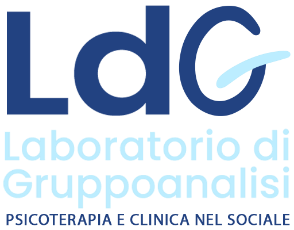 INFORMATIVA AI SENSI DEL D.Lgs. 196/03II Laboratorio di Gruppoanalisi La informa che i dati personali da Lei forniti all'atto della richiesta di iscrizione in qualità di socio, sono registrati nella nostra banca dati, informatica e cartacea. Essi sono oggetto di trattamento soltanto in relazione alle finalità strettamente  connesse e strumentali all'attività propria del Laboratorio, quali:la promozione di attività di formazione, aggiornamento e scambio culturale sui fenomeni e i processi psicodinamici e psicosociali attinenti l'individuo, i gruppi e le aggregazioni sociali;la collaborazione, ricerca e comunicazione scientifica tra operatori, professionisti e ricercatori interessati allo sviluppo della teoria e delle applicazioni della gruppoanalisi;il mantenimento di rapporti e contatti di reciproca collaborazione e scambio con Associazioni e centri italiani e stranieri con interessi analoghi a quelli del Laboratorio.Tali dati potranno essere comunicati ad altre Associazioni o Centri che perseguono fini analoghi a quelli del Laboratorio di Gruppoanalisi e con i quali si intrattengono rapporti di collaborazione.Conferire da parte Sua i dati personali è facoltativo, un Suo eventuale rifiuto comporterebbe, però, l'impossibilità di instaurare rapporti con l'Associazione.Titolare del trattamento è il Laboratorio di Gruppoanalisi con sede in Roma Via Nomenatana 403, 00162.Ai sensi del D.Lgs 196/03, Lei gode di una serie di diritti, tra i quali la possibilità di conoscere i Suoi dati personali presso di noi, di chiederci l'aggiornamento, la rettificazione o la cancellazione degli stessi, di opporsi in tutto o in parte ai loro trattamento. Tali diritti possono essere esercitati rivolgendosi al summenzionato Titolare.DICHIARAZIONE DI LIBERO CONSENSOPreso atto di quanto sopra, consapevole dei diritti a me riconosciuti dal D.Lgs.196/03, espressamente e consapevolmente acconsento al trattamento, alla comunicazione e alla diffusione dei miei dati personali per il conseguimento delle finalità dell'Associazione.Data                                                                                                             Firma leggibile